Radioactivity and Nuclear Chemistry Part IIWhat is the correct name for the compound depicted in the skeletal structure below?
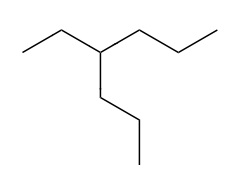 Which of the following is a structural isomer of 2-methylpentane? Choose from:How many of the carbons in the molecule depicted below are chiral?
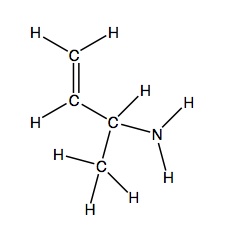 What kind of reaction converts an unsaturated hydrocarbon into a saturated one? Choose from:How would the compound shown below be classified?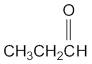 cyclohexane2-methyloctane2,2-dimethylbutane3-ethylheptanen-butanesubstitution of a hydrogen with a halogen under high energy lighta hydrogenation reaction in the presence of a catalystaddition of a halogen to an alkenecombustion reaction with oxygen